Приложение 1 Частицы, опасные для человекаСоединения, находящиеся в воздухе, которым дышит человек- бытовая пыль – 80;- табачный дым – 121;- полимерные строительные и отделочные материалы – 54;- электрическая аппаратура – 33;- холодильный агрегат – 88;- приготовление пищи на кухне – 67;- продукты жизнедеятельности человекаПриложение 2«Степень вредного воздействия различных материалов на организм человека»Приложение3Вещества, выделяемые человеком в течение сутокПриложение 6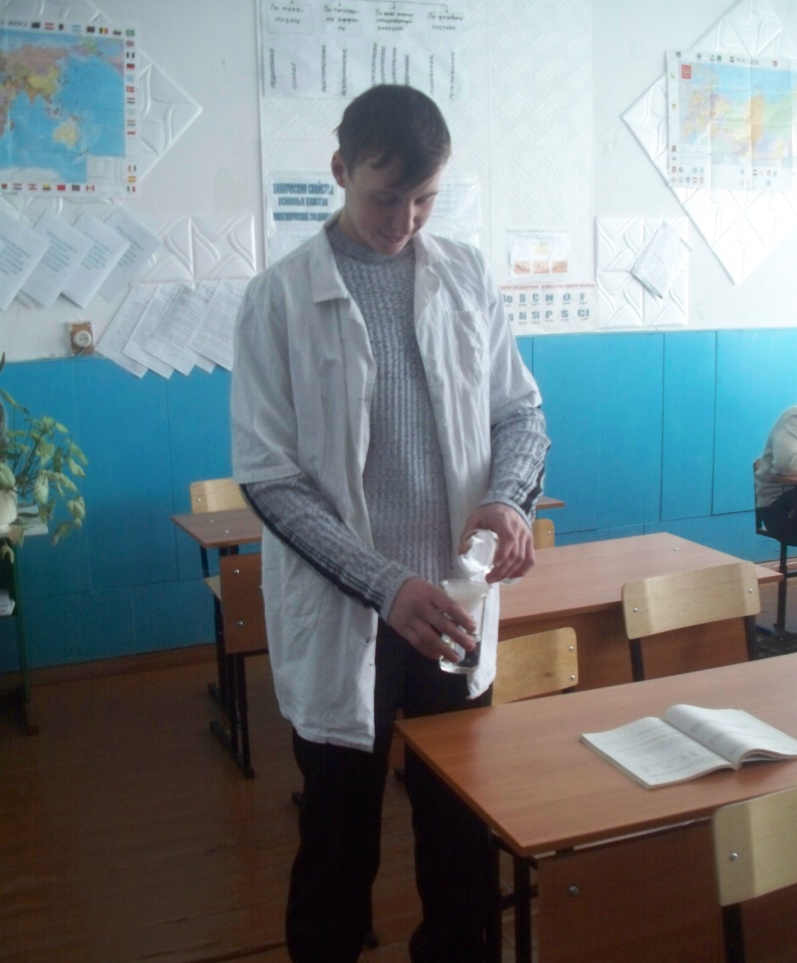 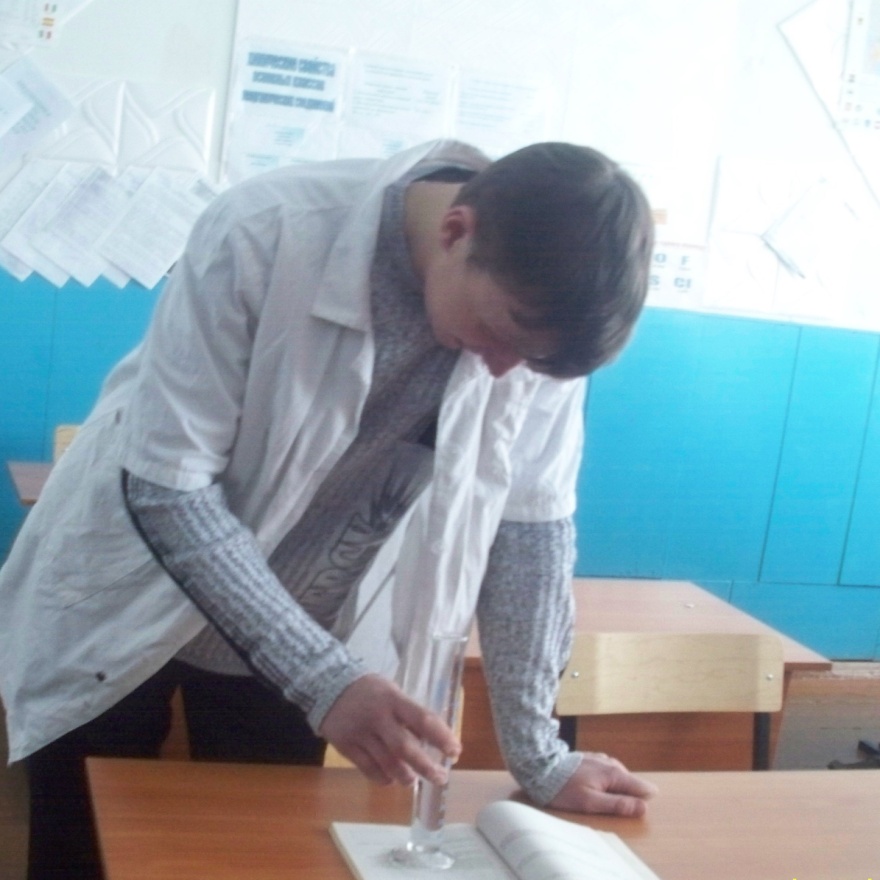 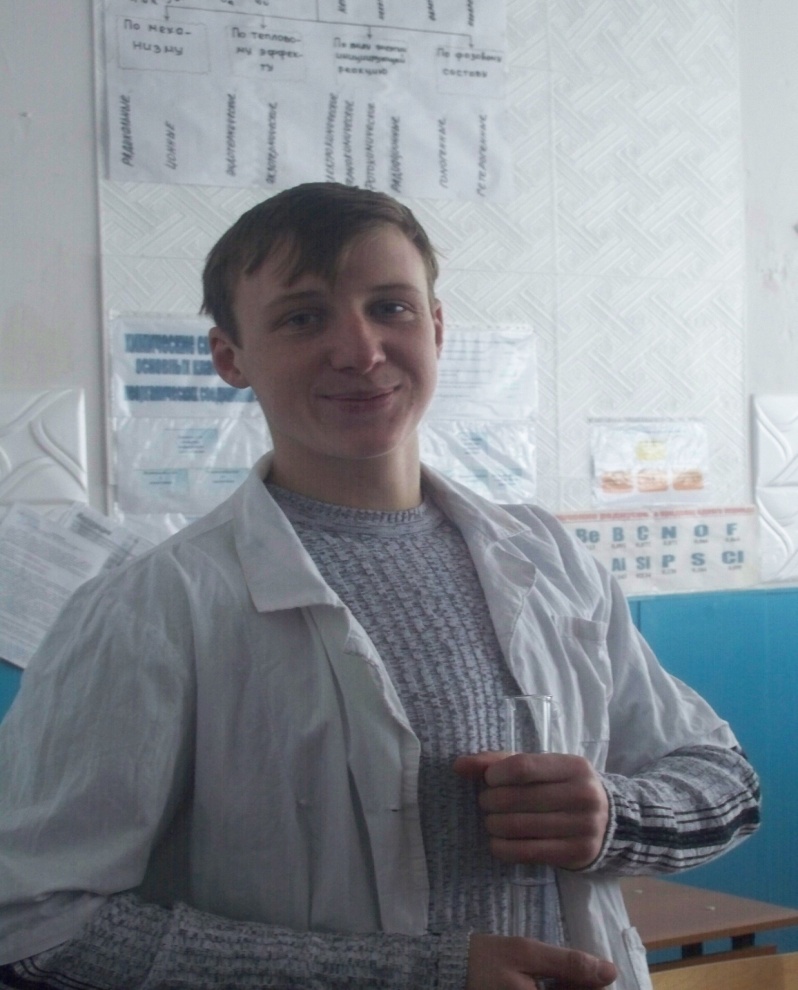 Приложение 4Альтернативные средства бытовой химииПриложение 5Интенсивность запаха водыПриложение 7Описание растений, имеющихся в квартире:Алоэ древовидное (Aloe arborescens).Растение семейства Асфоделовые. В России известно под названием «столетник». Родина Африка. Алоэ древовидное – многолетнее травянистое суккулентное растение до 60- высотой. Корень прямой, длинный и ветвистый. Стебель мясистый, сочный, зелёный, прямостоячий. Листья ланцетные с заострённой верхушкой, по краю шиповато – острозубчатые. Цветки беловато – зелёные с красноватым отгибом зубцов околоцветника, поникающие в кистях. Околоцветник простой, из 6 листочков, сростнолистный. Плод коробочка. Растение цветёт в августе – сентябре. В качестве лекарственного сырья используют листья алоэ. Из них получают сабур – выпаренный сгущённый и затвердевший сок. Сабур издавна применяют как слабительное средство, действует он примерно через 8-10 часов. Этот препарат нельзя применять людям, страдающим заболеваниями печени и желчного пузыря. Противопоказан сабур при маточных кровотечениях, беременности. Сок алоэ в малых дозах применяют для возбуждения аппетита. Сок, смешанный со спиртом, применяют при антоцидном гастрите и колите по 1 чайной ложке 2 раза в день за полчаса до еды. Сок из алоэ, мазь и эмульсия, приготовленные из алоэ, применяются при острых и хронических заболеваниях кожи, при незаживающих язвах, ранах, дерматитах, хронических гастритах и запорах. Перец комнатный (Capsicum annum).Растение семейства Перцевые. Родина – Мексика. Это однолетнее или многолетнее травянистое растение. Выведено много его форм и сортов. Цветки у перца обоеполые, самоопыляющиеся, диаметром 0,4 – , похожие на звёздочку. Плодя снимают по мере созревания. Они имеют слабый запах и жгучий вкус благодаря содержанию значительного количества алкалоида капсаицида. Свежие или сушёные плоды употребляют в пищу как пряность. Размножают перец семенами, собранными осенью. Сеять лучше с декабря по февраль. Настойки перца используют для втирания при ревматизме, малярии и других болезнях. Так же используют для приготовления перцового пластыря. Перец так же используют для добавления в разные блюда. Например, для приготовления аджики, на зиму. Рецепт приготовления аджики:  красных помидор,  моркови,  лука репчатого,  яблок,  болгарского перца,  чеснока, 4 шт красного горького перца,  подсолнечного масла,  сахара, соль по вкусу. Перекрутить ингридиенты на мясорубке, кипятить 2 часа, закрутить, закутать. Гиппеаструм гибридный – Amaryllis hybr.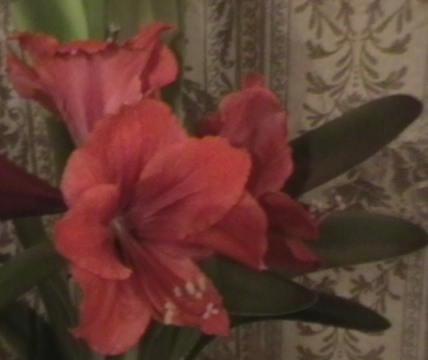  Семейство амариллисовые -  Amaryllidaceae. Родина дикого вида – субтропические и тропические районы Южной Америки. Луковичное растение с ремневидными листьями и крупными, до  длиной, цветками яркой окраски (от белой до красной), собранными в зонтик.Цветёт в феврале – марте. Содержат на солнечном окне. Часто и обильно поливают; в период покоя, с середины августа – реже. После пожелтения и отмирания листьев полив прекращают и на три месяца ставят растение в прохладное помещение при температуре 15-20 ºС. Поливать начинают в конце января, когда новые соцветия достигнут  в длину. С середины мая по август ежедневно подкармливают органическими или полным минеральным удобрениями, позднее 5-6 недель – удобрениями содержащими только фосфор. Размножаются «детками», делением луковиц, семенами. Внесён в список растений, наиболее активных  источников фитонцидов.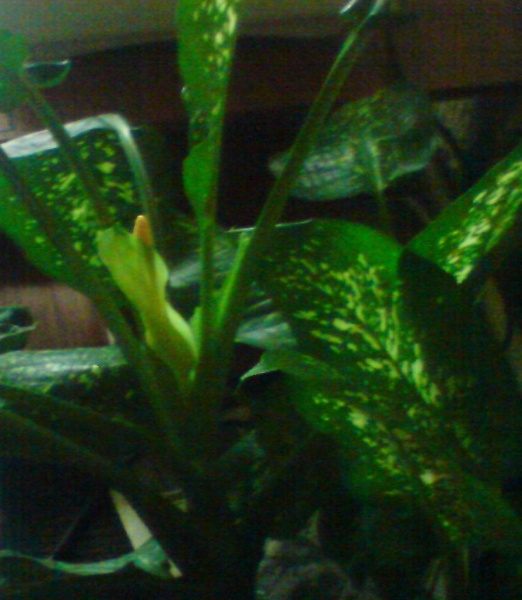 ДиффенбахияДиффенбахия уже полтора века привлекает внимание цветоводов всего мира. Она изящна, стройна, великолепна – истинная аристократка среди пестролистных растений. Её крупные зелёные или жёлто – зелёные листья, черешки и стебли покрыты светлыми пятнышками, всевозможными линиями, полосами и крапинками… Даже в пасмурный день диффенбахия создаёт ощущение света и тепла. Диффенбахия относится к быстрорастущим и довольно крупным растениям. Цветёт весной, в апреле – мае в течении нескольких дней, после чего цветок увядает и ещё долго не опадает.Диффенбахия очищает воздух от токсинов, которые выделяются из линолеума, различных полимерных покрытий, лаков, пластмасс, клея, моющих средств, синтетических смол (формальдегид, ксилен, трихлорэтилен, бензол). Её рекомендуют выращивать в домах, выходящих окнами на автотрассу, в квартирах, раположенных рядом с крупными фабриками, заводами, железной дорогой. Диффенбахия – энергетическое растение и действует на обитателей квартиры примерно так же, как прогулка по лесу: освежает, бодрит, даёт силы. Её рекомендуют выращивать тем, кто страдает синдромом хронической усталости.Каланхоэ перистое – Kalanhoe pinnataСемейство толстянковые. Родина каланхоэ – Тропическая Африка, Мадагаскар, острова зелёного мыса, остров Реюньон, Коморские острова. Многолетние суккулентные вечнозелёные травянистые растения высотой 50-. Стебель прямой, мощный, деревенеющий у основания. Листья супротивные, черешковые, сочные, светло – зелёные с красноватым оттенком, эллиптические или яйцевидные, городчато – зубчатые, в начале вегетации простые, к концу вегетации в верхней части непарноперистые. Цветки обоеполые, четырёхлепестковые, собраны в верхушечные метельчатые соцветия. Плоды – листовки с многочисленными мелкими семенами. Цветёт зимой, но редко и нерегулярно. Хорошо размножается вегетативно. Свежие побеги используют для получения сока, имеющего кисловатый, слегка вяжущий вкус. Сок оказывает местное противовоспалительное действие, способствует очищению ран отнекротических тканей, стимулирует их заживление. Применяют наружно при лечении трофических язв, незаживающих ран, ожогов, пролижней. В стоматологии сок каланхоэ успешно используют при воспалении слизистой оболочки полости рта, афтозных стаматитах, парадонтозе. Его применяют так же для лечения хронических тонзиллитов и при хроническом гнойном воспалении среднего уха.ЧастицыИсточникиНаносимый вредПыльКовры, мебель, наружный воздухНесёт аллергены, пачкает мебель и стеныЭкскременты микроскопических клещейМатрацы, ковры, тканиВызывают аллергиюЧастицы от домашних животныхКошки, собакиВызывают аллергиюПыльца цветовНаружный воздухВызывают аллергиюТабачный дымКурениеРаздражает глаза и лёгкиеВыхлопные газыАвтомобили и заводыРаздражает глаза и лёгкиеНазвание материалаСтепень вредного воздействия на организм человекаДеревоЭкологически чистый материалЖелезная арматураЭкологически чистый материалСтеклоЭкологически чистый материалКраска маслянаяТоксическое воздействие тяжёлых металлов и органических растворителейДревесностружечные и древесноволокнистые плитыФормальдегид, обладающий мутагенными свойствамиМонтажная пенаВоздействие токсических веществПластикСодержат тяжёлые металлы, вызывающие необратимые изменения в организме человекаКовролинЗаболевания органов дыханияЛинолеумХлорвинил и пластификаторы могут вызывать отравленияБетонИсточник радиацииПоливинилхлоридМожет вызывать отравленияОбои с моющимся покрытиемИсточник стирола, вызывающего головную боль, тошноту, спазмы и потерю сознания.ВеществоКоличество, мгАцетон50,7Ацетальдегид6,2Уксусная кислота19,9Аллиловый спирт3,6Амиловый спирт21,9Масляная кислота44,6Диэтилкетон20,8Этилацетат25,4Этиловый спирт44,7Метиловый спирт74,4Фенол9,5Толуол7,4Угарный газ4840,0Аммиак32,2Сероводород2,7Углекислый газ642 000ХимикатАльтернативаДезодорантНасыпьте пищевой соды на влажную тряпку и потрите кожу. Пищевая сода также отличное средство для чистки зубовСредство для чистки духовокДля оттирания пятен используйте пищевую соду. Для удаления жира оставьте на ночь четверть чашки нашатырного спирта в духовке и на следующее утро протрите пищевой содой. Эффективна также чистка ещё тёплой плиты солью.Средства для чистки канализационных трубНасыпать полчашки соли в трубу и смыть кипятком; залить горячей водой из под крана; насыпать пригоршню пищевой соды и полчашки уксуса и плотно закрыть на одну минуту.Средство для полировки стёколИспользуйте нашатырный спирт и мылоСредства для чистки унитазов, ванн и кафеляСмешайте буру и лимонный сок в виде пасты. Нанесите пасту на загрязнённые места и оставьте на два часа перед тем, как протиратьЗеркалаИспользуйте смесь уксуса и воды в равных пропорцияхСредства для чистки различных поверхностейИспользуйте смесь уксуса, соли и водыОтбеливателиДля отбеливания используйте пищевую соду или буруПолироли для мебелиРастворить  воска в поллитра минерального масла. Для полировки с помощью лимонного масла растворите одну чайную ложку лимонного масла в одной пинте минерального маслаСредства для чистки обувиИспользуйте кремы для чистки обуви не содержащие метиленхлоридов, трихлорэтилена, нитробензолаПятновыводителиПопытайтесь использовать кукурузный крахмал, уксус, лимонный сок, соду или пасту из хлебного мякиша и водыШампунь для чистки ковров и половиковРазбросайте кукурузный крахмал и пропылесосьтеМоющие средстваСода и стиральный порошокСредства, смягчающие водуСтиральная содаПестицидыДля защиты от муравьёв насыпьте красного чилийского перца, кайенского перца, красного перца или сушёной мяты в местах скопления насекомых или потрите уксусомНафталинСмочите сушёную лаванду, равные части розмарина и мяты, сушёный табак, целые шарики перца и кедровые стружки в натуральном кедровом масле и поместите в холщёвый мешочекНетЗапах не ощущается                        0Очень слабаяЗапах сразу не ощущается, но  обнаруживается  при тщательном исследовании (при нагревании воды)                        1СлабаяЗапах замечается, если обратить на это внимание	      2ЗаметнаяЗапах легко замечается и вызывает, неодобрительны отзыв о воде                        3ОтчетливаяЗапах обращает на себя внимание и заставляет воздержаться от питья                        4Очень сильнаяЗапах на столько сильный, что делает воду непригодной для  питья.                        5